Dokumentation im Corona-Jahr 2019/20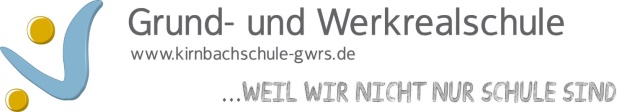 Bitte in Stichworten eintragenName der Lehrkraft: 		Katja KraftDatum der Dokumentation: 	28.07.2020Klasse in 2019/20FachDas haben wir bereits erledigtDas musste noch  offen bleiben8b ab 09.09.2019bis03.05.2020BiologieBiologie 8b im Präsenz-unterricht und Homeschooling bei Frau Kirchenbauerab04.05.2020bis 29.05.20201. Ernährung und Verdauung * Essgewohnheiten    (Mahlzeitentagebuch)* Die Ernährungspyramide* Kohlenhydrate, Vitamine&Co* Nährstoffe u EnergiebedarfNach den Pfingstferienbis 29.07.2020Präsenzunterricht bei Frau Bauer